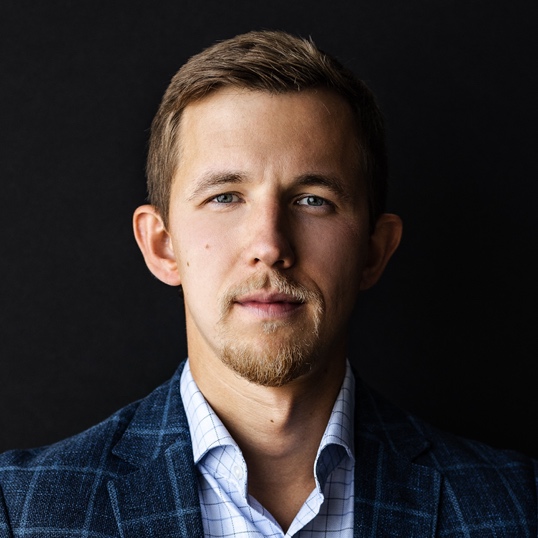 Alex GudilkoCEO, AJProTech LLCAlex Gudilko is a Tech Innovator, Engineer, and CEO with over a decade of experience developing high-volume consumer products. Alex has background in Electrical Engineering. Working with engineering teams around the world, Alex Designed, Managed and Launched over 30 Electronics projects with $50M+ in sales in areas of Consumer Electronics, Internet of Things, Industrial Automation, and Mobile apps.Since 2014, Alex is the CEO of AJProTech LLC – Product Development and Innovation studio in Los Angeles, California. He is also the Partner at NiceCode - IT design studio creating web and mobile solutions.Alex is a startup Mentor at Plug & Play and Newchip incubators. He advises on Engineering, Project management and Manufacturing topics.​Gudilko is Forbes Technology Council member and writes about Technology entrepreneurship and latest technologies.
Alex’s expertise lies in IoT gadgets, Consumer Electronics, and Wearables devices.Gudilko holds Masters degrees in Electrical Engineering and Systems EngineeringLinkedIn: https://www.linkedin.com/in/alex-gudilko/Website: Gudilko.comEmail: alex@ajprotech.com